Top of Form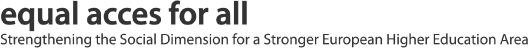 Progress to date, quality control and future developmentVeliko Trnovo, 21 - 23. 2014Exchange visit agenda (Draft)21.10.2014 9- 9.30 Opening, UVT, UNI9.30 - 10.00 Summary of baseline study: Structure of student population, Policies of equal access, UNI10.00 - 10.30 Bulgarian experience of student population structure and policies of equal access, UVT10.30 - 11.00 Discussion11.00 - 11.15 Coffee break11.15 - 11.45 Self-evaluation report and new work plan for extended six months - UNI11.45 - 12.15 Quality control plan presented - UNS12.15 - 12.30 Peer review tasks defined and allocated - UNS12.30 - 13.00 Discussion13 - 14 Lunch14.00 - 14.30 11.15 - 11.45 Analysis of statistical data on social dimension of higher education, UBG14.30 - 15 11.45 - 12.15 Bulgarian experience of statistical data on social dimension of HE, UVT15.00 - 15.30 12.15 - 12.45 Amended SV form, UBG15.30 - 16 12.45 - 13.15 Report from Republic Statistical Office and presentation of the proposed article on statistical data for the Law on Higher Education, RSZ16.00 - 16.30 13.15 - 13.45 Discussion on sustainability of proposed changes22. 10.20149.30 - 11.00  Summary report for WP5 - Piloted students, UBG,UNS, UUBG, UNI, SUNP11.00  - 11.30 Discussion11.30 - 11.45 Coffee break11.45 - 12.15 Policy recommendations drown form Pilot experience, UNI12.15 - 12.45 Analysis of Student Support Services, UBG12.45 - 13.15 Experience of University of Veliko Trnovo in field of student support services, UVT13.15 - 14.15 Lunch14.15 - 14.30 Introduction of student support into accreditation standards - proposed text presented, UBG14.13 - 14.45  Introduction of SSS into University of Nis Statue - proposed text presented, UNI14.45 - 15.15 Discussion on sustainability of SSS in Serbian universities 15.15 - 15.45 Related Peer review tasks - UNS23. 10.20149.30 - 10.00 Information on assistive technology purchased and allocated - UBG, UNI, UNS, UUBG, SUNP  10.00 - 10.30 Discussion10.30 - 11.00 Student living standard and equal access policies revisited, UNI11.00 - 11.30 Bulgarian experience of students living standard and equal access policies, UVT11.30 - 11.45 Coffee break11.45 - 12.15 Discussion on possible policy recommendation12.15 - 12.30 General article on equal access to higher education - proposed text presented, UNI12.30 - 13.00 Related peer review tasks defined and allocated13.00 - 13.30 Seminar evaluation and closure, UVT